東京２０２０大会 特別対応 トライアル深夜ゲートオープン事前予約申込書ターミナル名　：　青海公共コンテナタ－ミナル　　　　　　 伊勢湾海運株式会社（TEL：03-3520-1851）（FAX：03-3520-1853）山九株式会社　　　（TEL：03-3529-3944）（FAX：03-3529-1028）株式会社住友倉庫　（TEL：03-3528-0850）（FAX：03-3528-0867）第一港運株式会社　（TEL：03-3474-9222）（FAX：03-3474-9245）日本通運株式会社　（TEL：03-3520-2922）（FAX：03-3528-0127）実施日　：　5月18日（火）【予約締切5月17日（月）12時00分】19日（水）【予約締切5月18日（火）12時00分】時間　：　18時00分　～　4時00分 （4時までにゲート入場してください）申込対象貨物　：　実入( 搬出・搬入)　空 (搬出・搬入)（該当貨物に　　　印で囲んで下さい）事前予約申込みについて・予約のキャンセルについても予約締切までにご連絡をお願いいたします。・予約状況を確認の上、予約締切以降に順次返信いたします。・予約本数の状況により時間帯等の変更をお願いすることがありますのでご了承願います。・税関などの必要手続やデマレージ等の支払いを全て済ませた上でお申込み下さい。・搬出ゲートにA-2ゲートになります。　　　　・待機場所はA-2ゲート反対車線ワールド流通センター側にお並びください。　　　　・FREE TIMEが日をまたぐ場合（24時を超える場合）FREE切れになる船社もあるので予約前に各オペレ－タ－に確認ください。輸出の危険品や特殊コンテナは予約できません。・ゲ－ト受付時予約申込書の提出をお願いいたします。予約依頼者情報（ご記入下さい）※緊急連絡先は夜間に必ず連絡がとれる番号をご記入下さい。(無断キャンセルの場合は以後の対応をお断りする場合があります）搬出入のコンテナにダメージ等がある場合および輸出コンテナで搬入票と船社BOOKING情報と相違がある場合は、翌日昼間の対応となります。予約申込み内容（貨物により希望日が異なる場合は用紙を別にして下さい）東京港ポータルサイトはこちら☞　　スマートフォンで左記QRコードを読み込んで下さい。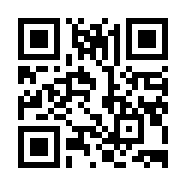 元請確認欄予約申込日2021年　　　　月　　　　日会社名住所ご担当者名電話番号FAX番号緊急連絡先希 望 日希望時間帯（○印を記入下さい）希望時間帯（○印を記入下さい）希望時間帯（○印を記入下さい）希望時間帯（○印を記入下さい）希望時間帯（○印を記入下さい）希望時間帯（○印を記入下さい）希望時間帯（○印を記入下さい）希望時間帯（○印を記入下さい）希望時間帯（○印を記入下さい）希望時間帯（○印を記入下さい）希 望 日18～19時19～20時20～21時21～22時22～23時23~24時24~1時1~2時2~3時3～4時月  　日Ｂ／Ｌ　Ｎｏ．/ 搬入の場合は船名・VOY NO・BOOKING NOＢ／Ｌ　Ｎｏ．/ 搬入の場合は船名・VOY NO・BOOKING NOＢ／Ｌ　Ｎｏ．/ 搬入の場合は船名・VOY NO・BOOKING NOＢ／Ｌ　Ｎｏ．/ 搬入の場合は船名・VOY NO・BOOKING NOＢ／Ｌ　Ｎｏ．/ 搬入の場合は船名・VOY NO・BOOKING NOＢ／Ｌ　Ｎｏ．/ 搬入の場合は船名・VOY NO・BOOKING NOコンテナ　Ｎｏ．/ SIZE  /  TYPEコンテナ　Ｎｏ．/ SIZE  /  TYPEコンテナ　Ｎｏ．/ SIZE  /  TYPEコンテナ　Ｎｏ．/ SIZE  /  TYPEコンテナ　Ｎｏ．/ SIZE  /  TYPE